№99                                                                                       от 23 июля  2021гО внесении изменений в решение Собрания Депутатов №74 от 28 декабря 2020 года «О Программе деятельности Собрания депутатовСемисолинского сельского поселения  на 2021 год».     В соответствии с федеральным законом от 06 октября 2003 года  № 131-ФЗ «Об общих принципах организации местного самоуправления в Российской Федерации» Собрание депутатов  Семисолинского сельского поселения решает:Внести в Программу Собрания депутатов Семисолинского сельского поселения на 2021 год следующие изменения:1.1.Раздел 1 дополнить пунктам 3.4  следующего содержания:Глава Семисолинского сельского поселения                              А.НазаровРоссий ФедерацийМарий Эл РеспубликысеМорко муниципальныйрайонысо Семисола  ял шотан     илемын депутат - влакын                 Погынжо                   ПУНЧАЛ Созыв 3Сессия 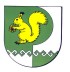 Российская ФедерацияРеспублика Марий ЭлСобрание депутатовСемисолинского сельского поселения         Моркинского муниципального                                 района	РЕШЕНИЕ3.4.О внесении изменений в Устав Семисолинского сельского поселениясентябрьКонстантинов В.В.Назаров А.И.